Agli Ill.mi Sigg.Componenti del Senato Accademico	p.c.	Ai Componenti del Consiglio di Amministrazione		Ai Componenti del Nucleo di Valutazione di AteneoAi Componenti del Collegio dei Revisori dei Conti	Ai DirigentiAlle OO.SS.Al Consiglio degli StudentiLoro SediOggetto: Riunione del Senato Accademico. Ordine del giorno.La S. V. è invitata ad intervenire alla riunione del Senato Accademicoche avrà luogo il giorno  29 marzo 2017, alle ore 15.00,  presso la Sala Consiliare del Politecnico di Bari  –  Via Amendola n. 126/b, per la discussione del seguente Ordine del giornoComunicazioniInterrogazioni e dichiarazioniRatifica DecretiRICERCA E TRASFERIMENTO TECNOLOGICO1	Lettera di intenti tra Banco di Napoli S.p.A. e Politecnico di Bari per la realizzazione dell’HUB Banca-Impresa-Università: parereDIDATTICA2	Esiti audizioni Cds: prime considerazioni e linee guidaSTUDENTI3	Proposta di modifica della procedura di accesso ai Corsi di Laurea Magistrale Biennale4	Rilascio della certificazione ai sensi del D.Lgs 494/96, aggiornamenti inerenti il C.d.L. di Architettura.5	Regolamento tasse e contribuzione studentesca a.a. 2017/2018: parereEVENTI E PROMOZIONI6	Richieste PatrociniIl Rettoref.to Prof. Ing. Eugenio Di SciascioLegenda®	il punto all’odg è stato rinviato nell’ultima seduta	la documentazione è già stata trasmessa	la documentazione è allegata	la documentazione verrà trasmessa appena possibile 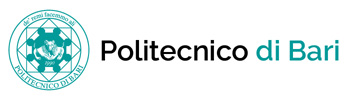 IL RETTOREIL RETTOREIL RETTOREIL RETTOREBari,  24 marzo 2017Prot. n.5261